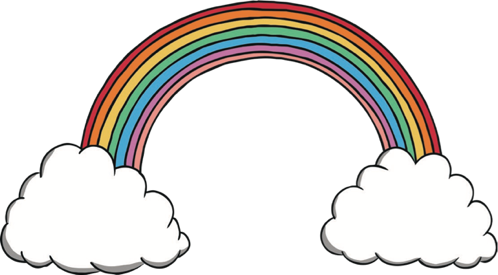 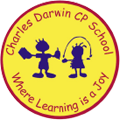 14/11/2022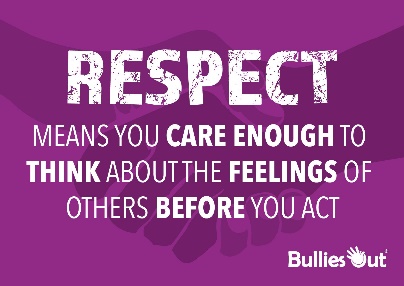 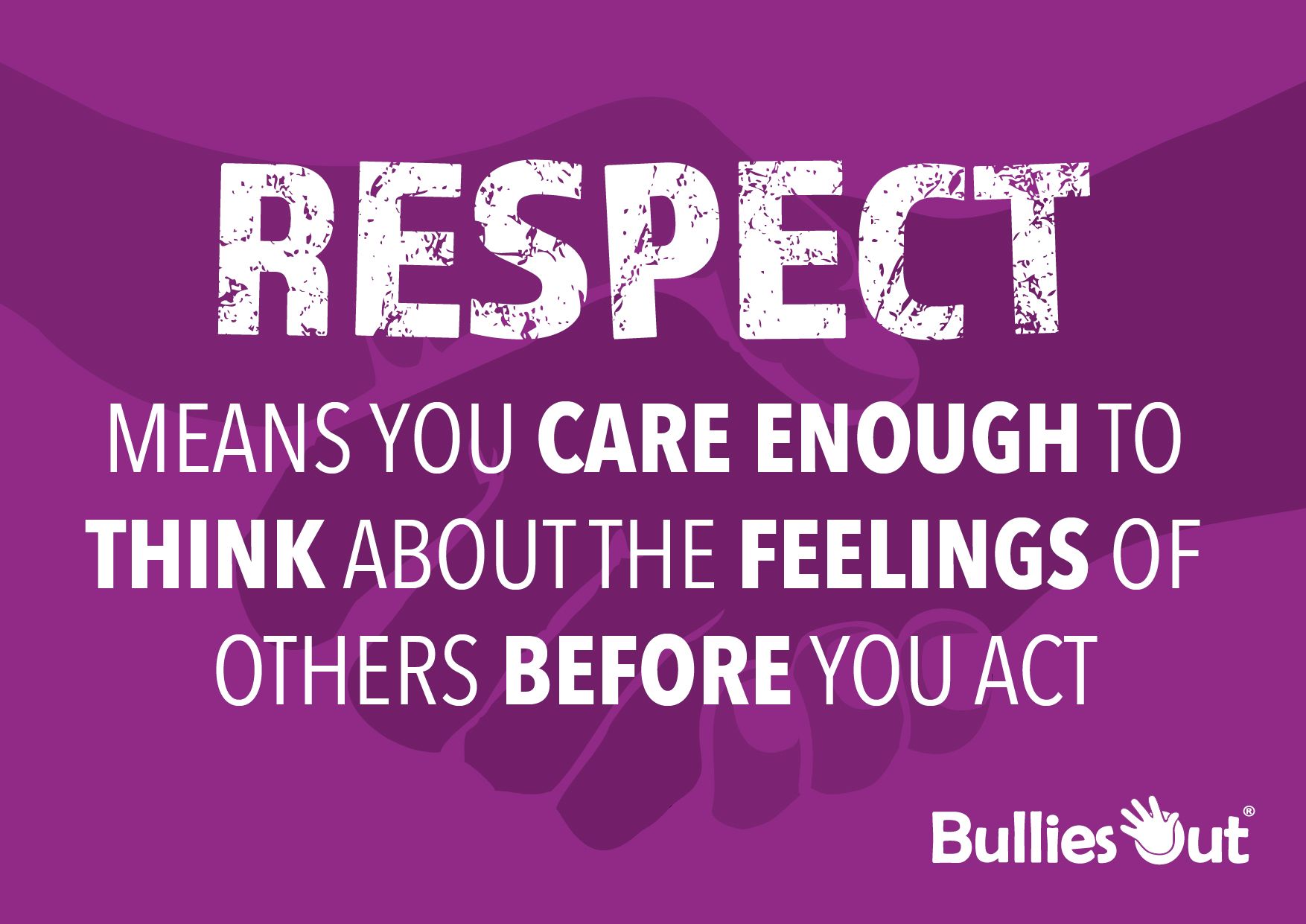 